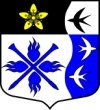 ЛЕНИНГРАДСКАЯ ОБЛАСТЬ
ЛУЖСКИЙ МУНИЦИПАЛЬНЫЙ РАЙОН
АДМИНИСТРАЦИЯ ТОРКОВИЧСКОГО СЕЛЬСКОГО ПОСЕЛЕНИЯ
ПОСТАНОВЛЕНИЕОт 05.02.2015 г. № 18 «Об утверждении Положения о порядке расходования средств резервного фонда администрации сельского поселения для предупреждения и ликвидации чрезвычайных ситуаций»В соответствии с п. 2 статьи 11 и статьей 25 Федерального закона от 21 декабря . № 68-ФЗ «О защите населения, территорий от чрезвычайных ситуаций природного и техногенного характера», положениями статьи 81 Бюджетного кодекса Российской Федерации, администрация Торковичского сельского поселения  постановляет:1. Утвердить прилагаемый Порядок расходования средств резервного фонда администрации Торковичского сельского поселения  для предупреждения и ликвидации чрезвычайных ситуаций (Приложение).2. Настоящее постановление вступает в силу со дня его официального опубликования.3. Контроль за выполнением настоящего постановления оставляю за собой.Глава администрации Торковичского сельского поселения :                                        Е.В.ИвановаПриложениек постановлению Главы администрации Торковичского сельского поселения  от 05.02.2015 г. № 18Порядок
расходования средств резервного фонда администрации Торковичского сельского поселения  для предупреждения и ликвидации чрезвычайных ситуаций 1. Настоящий Порядок расходования средств резервного фонда администрации Торковичского сельского поселения  для предупреждения и ликвидации чрезвычайных ситуаций и последствий стихийных бедствий (далее - Порядок) определяет правила использования (выделения и расходования) средств из резервного фонда администрации Торковичского сельского поселения для предупреждения и ликвидации чрезвычайных ситуаций локального и муниципального характера в границах территории Торковичского  сельского поселения  (далее - резервный фонд).2. Финансирование мероприятий по предупреждению и ликвидации чрезвычайных ситуаций природного и техногенного характера (далее - чрезвычайные ситуации) из резервного фонда производится в тех случаях, когда угроза возникновения или возникшая чрезвычайная ситуация достигла таких масштабов, при которых собственных средств организаций, юридических лиц, индивидуальных предпринимателей, страховых фондов и других источников недостаточно для ее предупреждения и (или) ликвидации.Возмещение расходов бюджета Торковичского сельского поселения , связанных с предупреждением и ликвидацией последствий чрезвычайных ситуаций, произошедших по вине юридических или физических лиц, осуществляется в соответствии с действующим законодательством.3. При обращении к Главе администрации Торковичского  сельского поселения  о выделении средств из резервного фонда (не позднее одного месяца со дня возникновения чрезвычайной ситуации) организации, юридические лица, индивидуальные предприниматели должны указывать данные о количестве погибших и пострадавших людей, размере материального ущерба, размере выделенных и израсходованных на ликвидацию чрезвычайной ситуации средств.Обращение, в котором отсутствуют указанные сведения, возвращается без рассмотрения.4. По поручению Главы администрации Торковичского сельского поселения  комиссия по предупреждению и ликвидации чрезвычайных ситуаций и обеспечению пожарной безопасности Торковичского  сельского поселения  рассматривает возможность выделения средств из резервного фонда и вносит ему предложения в месячный срок со дня соответствующего поручения.Для рассмотрения данного вопроса обратившиеся организации, юридические лица, индивидуальные предприниматели представляют председателю комиссии по предупреждению и ликвидации чрезвычайных ситуаций и обеспечению пожарной безопасности Торковичского сельского поселения  документы, обосновывающие размер запрашиваемых средств,В случае непредставления необходимых документов в течение месяца со дня соответствующего поручения Главы администрации Торковичского  сельского поселения  вопрос о выделении средств из резервного фонда не рассматривается.При отсутствии или недостаточности средств резервного фонда Глава администрации  сельского поселения  вправе обратиться в установленном порядке в Правительство Ленинградской области с просьбой о выделении средств из резервного фонда Правительства Ленинградской области для ликвидации чрезвычайных ситуаций.5. Основанием для выделения средств из резервного фонда является постановление администрации Торковичского сельского поселения, в котором указывается размер ассигнований и их целевое расходование.Средства из резервного фонда выделяются для частичного покрытия расходов на финансирование следующих мероприятий по предупреждению и ликвидации чрезвычайных ситуаций локального и муниципального характера:проведение мероприятий по предупреждению чрезвычайных ситуаций при угрозе их возникновения;проведение поисковых и аварийно-спасательных работ в зонах чрезвычайных ситуаций;проведение неотложных аварийно-восстановительных работ на объектах жилищно-коммунального хозяйства, социальной сферы, промышленности, энергетики, транспорта и связи, пострадавших в результате чрезвычайной ситуации;закупка, доставка и кратковременное хранение материальных ресурсов для первоочередного жизнеобеспечения пострадавшего населения;развертывание и содержание временных пунктов проживания и питания для пострадавших граждан в течение необходимого срока, но не более одного месяца (из расчета за временное проживание - до 300 рублей на человека в сутки, за питание - до 200 рублей на человека в сутки);оказание единовременной материальной помощи пострадавшим гражданам (из расчета до 3 тыс. рублей на человека, но не более 10 тыс. рублей на семью);оказание гражданам финансовой помощи в связи с утратой ими имущества первой необходимости (из расчета за частично утраченное имущество - до 30 тыс. рублей на семью, за полностью утраченное имущество – до 200 тыс. рублей на семью).Использование средств резервного фонда на другие цели запрещается.6. Управление финансового обеспечения администрации Торковичского сельского поселения  и отдел по делам ГО и ЧС аппарата администрации Торковичского сельского поселения  организуют учет и осуществляют контроль за целевым расходованием средств резервного фонда.7. Финансирование плановых мероприятий по предупреждению чрезвычайных ситуаций и последующих мероприятий по восстановлению объектов экономики и территорий, пострадавших в результате чрезвычайных ситуаций, осуществляются за счет собственных средств организаций, средств соответствующих бюджетов и других источников.8. В случае если к концу текущего финансового года средства резервного фонда не использованы в полном объеме, комиссия по предупреждению и ликвидации чрезвычайных ситуаций и обеспечению пожарной безопасности Торковчичского сельского поселения  в первой декаде предпоследнего месяца финансового года направляет Главе администрации Торковичского сельского поселения  предложения по использованию указанных денежных средств на проведение мероприятий по предупреждению чрезвычайных ситуаций.